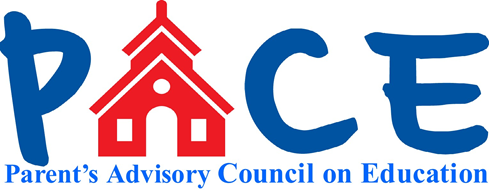 Tuesday March 21, 2023 (r/s from 3/14) - IN PERSON MEMORIAL LIBRARY7:00pm1.Call to Order  2. Introductions3. Principal’s Report – new special education aide; Mrs. Marley is returning next year, will be back to 2.5 reading teachers; MES will be at the Blackstone Valley Job Fair on April 3rd, had good luck last year with hiring staff; MCAS starting next week; proposal review next month for report card revision; Session 2 enrichment classes will start on Monday 3/274.  Treasurer’s Report – Request from DJ Mike for donation to the Community House Egg Hunt, donation was approved	SEED requests – No new requests		Coach B for gym equipment for rock climbing wall last month - approved and ordered  - has been delivered will bring to Coach B – Anne will bring to Coach B on Friday 3/24	FIELD TRIPS - Grades 1, 3 and 4 are booked and paid – Grade 6 already went, Grade 5 is booked and paid, Grade 2 will go to Tower Hill, K will have a mobile animal education company come in5. Upcoming events:	Square One Art - order now! Deadline to order is now March 24th, only shipping to home and not school so that means paying for shipping - $5000 currently in sales ($1500 for PACE)	Bingo for Books - recap of FREE event with Strawberry Boba!!! – this was a free event so there was a $40 loss but a great turnout; excess books were donated to the town librarySpring Book Fair - great success in the gym! – similar sales as fall; parents/teachers enjoyed having the fair in the gym; Justine and Veronica to continue chairingTalent Show Thurs March 30th – 26 acts; rehearsal next Wed 3/29; Anne will handle admission, need cash box and table	Science Fair - Friday  April 14th – Sarah needs 1 more judge; this is an early release day	Field Day - Tuesday May 30th – no rain date; DJ Mike has been booked for the event; Coach B to send form for volunteers	Boosterthon -scheduled for June 8th (Thursday) -Kickoff is Tuesday May 30th (video to students and staff) – no updates6. Yearbook - Chaired by Sarah Mandeville.  - any update? Link is up to order now! – yearbook draft will be submitted to the company by the yearbook team on May 1st; online ordering only, no extra yearbooks will be purchased; 3 deadlines to order 4/15 @ $25, 4/16-4/30 @ $26, 5/1 + @ $38 + shipping; books purchased after 5/1 will be sent to the student’s home, prior to 5/1 will be sent to the school for distribution.7. Discuss Directory Spot - continue with this for next year? – Kristen looking into online payment option; Justin may have some ideas to streamline the process, will be at next month’s meeting; currently a very time consuming process8. PACE POSITIONS - will definitely need new secretary, every position is up every year if anyone new wants to run for a position – voting will be sometime in May9. TAW - breakfast. Luncheon, ? ice cream truck again? – week of May 8th; breakfast Monday, luncheon Friday10. Questions or comments- Put in a new volunteer sign up process for next year? Something the volunteer coordinator would be responsible for- Donation jar at events to collect for Teacher Appreciation Week since we are no longer using VenmoNext Meeting Wednesday April 12,, 2023 7pm IN PERSON